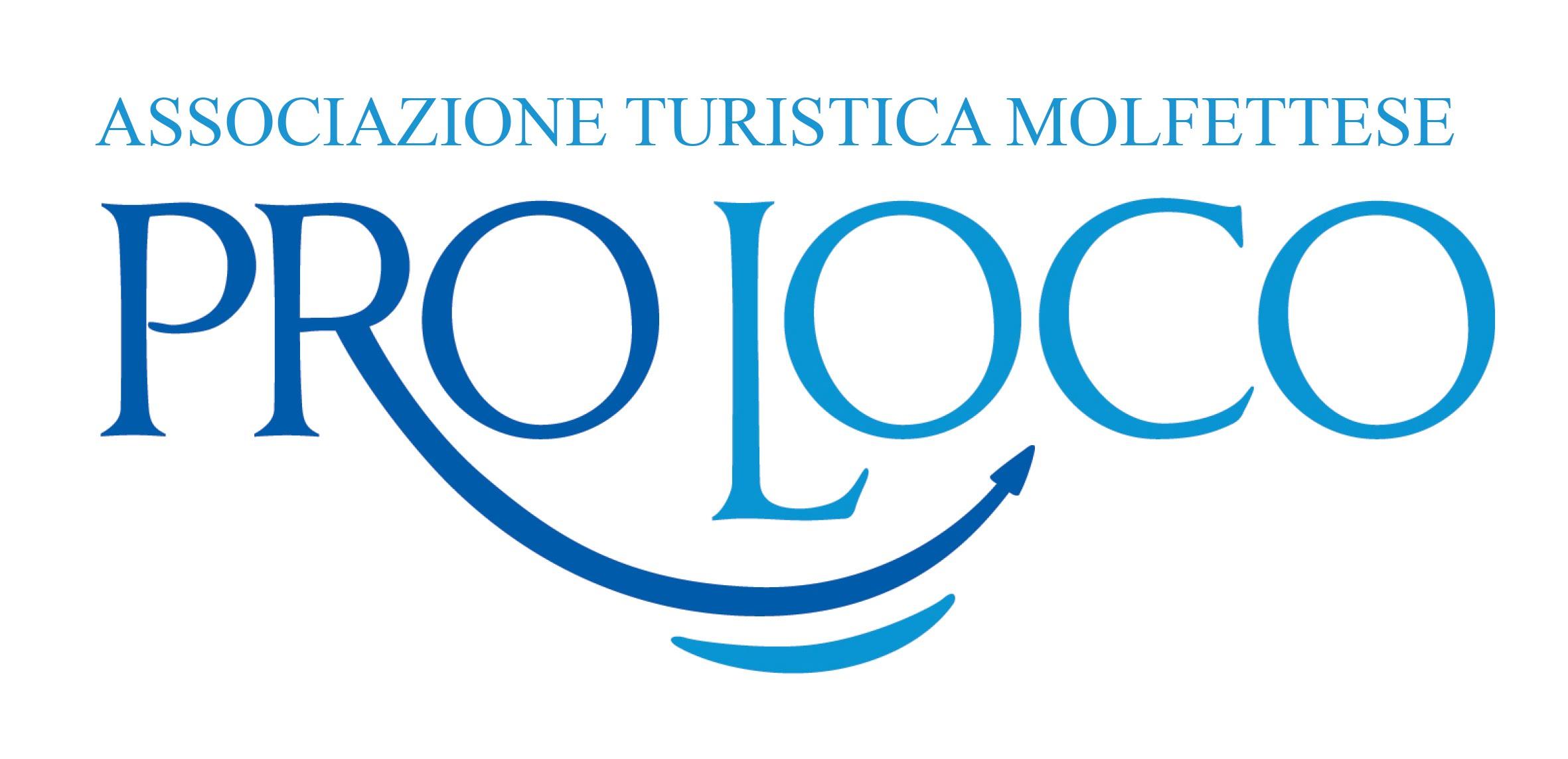                     Comunicato StampaMagie di Natale a Molfetta. Da domani 15 dicembre sino a domenica 17 dicembre il Centro Storico diventa luogo magico con la Proloco di MolfettaTutto pronto per Magie di Natale. 15-16-17 dicembre a Molfetta. 30 le attività ristorative, artigianali e commerciali coinvolte, laboratori dedicati ai bambini con la Lega del Filo d’Oro, tre serate di musica dal vivo tra Via Piazza, Piazza Municipio e Piazza Amente, ricette tipiche in tutti i ristoranti aderenti, street food, vin brulè, vino e birre artigianali, attività per bambini legate alla lettura con Conversazioni dal Mare, spettacoli teatrali per i più piccoli con Arterie Teatro, esibizioni delle scuole del Palazzo della Musica,  performance degli artisti di strada, visite guidate gratuite, portoni storici allestiti e tanto sano divertimento in chiave pugliese con Renato Ciardo, gli artisti in esposizione con Arte 54 Giovani e Giulio Giancaspro. La Casa di Babbo Natale di Dj Frog e La Casa dei Pupazzi e delle Storie di Natale in via Trescine. Magie di Natale trasformerà l’intero Centro Storico di Molfetta, cuore pulsante della città in un palcoscenico di iniziative che rientrano grazie  al  Patrocinio del Comune di Molfetta nel cartellone natalizio Xmas Emotion, e che gode del   supporto di: Famila, Dok, Indeco, Network Contacts e Tecsial. Di seguito il programma completo della tre giorni a Molfetta. Per maggiori info: Facebook: Proloco.molfetta – Instagram _proloco.molfetta – prolocomolfetta@libero.it . Magie di Natale 202315-16-17 Dicembre 2023Centro Storico – MolfettaIl programmaVenerdì 15 dicembre 2023 Via Piazza e Piazza Municipio Centro Storico Dalle ore 19 – Performance degli Artisti di strada Via Piazza – Centro StoricoDalle ore 20 alle ore 22Concerto Dysney & Christmas Emotion Felice Bologna – PianoCristina Pozzolungo - VocePiazza Amente – Centro Storico Dalle ore 18 alle ore 20.15 Bambini e teatro in Piazza. Spettacolo e Laboratorio a cura di Arterie Teatro STORIE DI ELFIPronti! Spedizioni in partenza! Palla di neve e Mary Caramella sono gli aiutanti di Babbo Natale. Nella loro bottega c'è un gran fermento: si producono balocchi, pacchetti,  biscotti e dolcetti e fra scherzetti e allegria si preparano all'arrivo della notte più magica che ci sia!Anno straordinario! Tutti i bambini del Mondo per Natale hanno richiesto un libro! Ma quali storie si nascondono fra scatole e fiocchetti? In rima, in versi, a pezzetti, disegnati su foglietti scopriremo di Babbo Natale pregi e difetti!Piazza Amente – Centro Storico - Dalle ore 20.15 alle ore 22.30 Concerto  Christmas jazzATTOLINI J.E.P. GROUPAnnagiorgia Calafiore -  voceStefano Attolini - SassofoniFrancesco Attolini - chitarraFrancesca Oliveto - BassoPaolo Azzella - BatteriaPiazza Municipio – Centro StoricoPartenza alle ore 19.00 Visite Guidate gratuite nel Centro Storico con Isabella De Pinto“Nobildonne, cavalieri e notabili nel centro Antico di Molfetta”Prenotazioni a: prolocoeventimolfetta@gmail.com Sabato 16 dicembre 2023 Via Piazza  - Centro Storico Dalle ore 20.00 alle ore 22.00 Art Duo  Corrado Ribera -  Chitarra  Antonella Caccavo - Voce Piazza Municipio – Centro StoricoPartenza alle ore 19.00 Visite Guidate  gratuite nel Centro Storico con Isabella De Pinto“Nobildonne, cavalieri e notabili nel centro Antico di Molfetta”Prenotazioni a: prolocoeventimolfetta@gmail.comPiazza Municipio – Centro StoricoDalle ore 19 alle ore 20Concerto dei RecapsPop rolls with jazz eggplantsGiovanna Curatola – VoceAttanasio  Mazzone – BatteriaFrancesco Paolo Luiso – TastiereFrancesco Cassano Sassofonista Piazza Municipio – Centro Storico Dalle ore 20.30 alle ore 21.30 “Solo Solo” Spettacolo Teatrale di Renato Ciardo Piazza Amente – Centro Storico Dalle ore 18 alle ore 20.15 Bambini e teatro in Piazza. Spettacolo e Laboratorio a cura di Arterie Teatro STORIE DI ELFI Alla scoperta di Babbo Natale! Palla di neve e Mary Caramella sono gli aiutanti di Babbo Natale. Nella loro bottega c'è un gran fermento: si producono balocchi, pacchetti,  biscotti e dolcetti e fra scherzetti e allegria si preparano all'arrivo della notte più magica che ci sia!Anno straordinario! Tutti i bambini del Mondo per Natale hanno richiesto un libro! Ma quali storie si nascondono fra scatole e fiocchetti? In rima, in versi, a pezzetti, disegnati su foglietti scopriremo di Babbo Natale pregi e difetti!Piazza Amente – Centro StoricoDalle ore 19.30 alle 22.00Concerto Feliz NavidadTerra di Voci Trio Mariangela Di Capua – VoceGaetano De Palma – ChitarraLeonardo Lospalluti – Mandolino Domenica 17 dicembre 2023 Via Piazza – Centro Storico  Dalle ore 20 alle ore 22Concerto In a bluesy mood for soulClaudia De Candia  Voce Guido Tattoli Chitarra  Piazza Amente – Centro StoricoDalle Ore 18 alle ore 20Breeze Young Band a cura delle associazioni A. Dvorak, Santa Cecilia e MusicainsiemeChristmas TimeDalle ore 20.15 alle ore 21.30Esamble degli insegnanti delle Scuole di MusicaPiazza Municipio – Centro StoricoPartenza alle ore 19.00Visite Guidate gratuite nel Centro Storico con Isabella De Pinto“Nobildonne, cavalieri e notabili nel centro Antico di Molfetta”Prenotazioni a: prolocoeventimolfetta@gmail.comPiazza Municipio – Centro Storico Ore 20Concerto Minamanti & Only Whitney HoustonArte nei portoni in collaborazione di Galleria Arte54 GiovaniEsposizione di opere pittoriche dei giovani artisti di Arte54Ars Incisoria15-16-17 dicembre 2023Dalle ore 18 alle ore 21.30Portone Via Amente 32Gaia AloisioEmanuela CarbonaraCosimo De StenaGabriele Mastropasqua Pittori nei Portoni Giulio Giancapsro espone Dalle Stelle alle stelle in Via Amente 14I Portoni del NataleI portoni Storici aperti e allestitiVia Amente 14Via Morte 28Via S. Orsola n. 31 La Casa di Babbo Natale con Dj FrogDalle ore 17 alle ore 21.30Via Trescine n.14 – Centro Storico La Casa dei Pupazzi e Storie di Natale con Conversazioni Dal Mare15-16-17 dicembre 2023Dalle ore 17 alle ore 21.30Via Trescine n. 8-10 - Centro StoricoVisita la nostra casa magica, fotografati con i nostri morbidi pupazzi.Nei momenti di lettura gruppi di bambini ascolteranno le storie magiche e ti regaleremo una storia da leggere e colorare a casa.Venerdì 15 dicembre 2023dalle ore 17 alle ore 19 visita liberadalle ore 19 alle ore 21 Le storie di Melody con  Lonia LotitoDalle ore 21 alle ore 21.30 visita liberaSabato 16 dicembre 2023 dalle ore 17 alle ore 19 visita liberaDalle ore 19 alle ore 21.30 Le storie di Melody con Lonia LotitoDalle ore 21 alle ore 21.30 visita liberaDomenica 17 dicembre 2023Dalle ore 17 alle ore 19 visita liberaDalle ore 19 alle ore 21 Le Storie del Natale con Giulia PetruzzellaDalle ore 21 alle ore 21.30 visita libera18-19-20-21-22- 23 dicembre 2023 Dalle ore 18 alle ore 21.30 la casa dei pupazzi  e delle Storie di  Natale rimarrà aperta dal 18 dicembre al 23 dicembre 2023 e si potrà fare la visita libera.Artigianato in Esposizione Laboratorio aperto di Enza De Pinto GioielliDalle ore 18 alle ore 20.30 Visita gratuita al laboratorio orafo Via Piazza n. 42Artigiani nel Centro Storico Puglia In CucinaLa PorteceddePositanoLo Stregatto Street Food  Piazza AmenteDalle ore 19 alle 23Le ricette tipiche nei Ristoranti Aderenti BarakaBeer CondicioBoardes HellsCantine PopCin Cin BarCornèDentro Le MuraFermento VivoGuyotLa ChiazzoddeLa Fenice Caffè & BistrotLa Panetteria del BorgoLa NorcineriaLunaticaMalieMezzo PienoQuarantagiriXo – MayaSuperSantosSolidarietà con la Lega del Filo d’Oro di Molfetta15 Dicembre 2023Laboratorio gratuito di segnalibri a cura dei ragazzi della Lega del Filo d ‘Oro di MolfettaVia Morte N. 28 – Palazzo NestaDalle ore 18:30 alle ore 21.00 “RITROVARE LA PAGINA ATTRAVERSO I SENSI”Solidarietà con la Lega del Filo d’Oro di Molfetta16 Dicembre 2023Laboratorio gratuito di pon pon e altro a cura dei ragazzi della Lega del Filo d ‘Oro di MolfettaVia Morte N. 28– Palazzo NestaDalle ore 18:30 alle ore 21.00“AVVOLGERE I SENSI”